Western Australia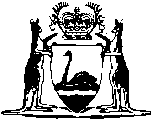 Statutes (Minor Amendments) Act 2017Western AustraliaStatutes (Minor Amendments) Act 2017ContentsPart 1 — Preliminary1.	Short title	22.	Commencement	2Part 2 — Amendments3.	Administration Act 1903 amended	34.	Criminal Code Amendment (Unlawful Possession) Act 2014 amended	35.	Criminal Law (Mentally Impaired Accused) Act 1996 amended	36.	Criminal Organisations Control Act 2012 amended	37.	Criminal Procedure Act 2004 amended	48.	Equal Opportunity Act 1984 amended	49.	Evidence Act 1906 amended	410.	Family Provision Act 1972 amended	511.	Juries Act 1957 amended	512.	Sentencing Act 1995 amended	513.	State Administrative Tribunal Act 2004 amended	6Western Australia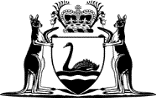 Statutes (Minor Amendments) Act 2017No. 6 of 2017An Act to amend the statute law by making minor amendments to various enactments.[Assented to 12 September 2017]The Parliament of Western Australia enacts as follows:Part 1 — Preliminary1.	Short title		This is the Statutes (Minor Amendments) Act 2017.2.	Commencement		This Act comes into operation as follows —	(a)	Part 1 — on the day on which this Act receives the Royal Assent;	(b)	the rest of the Act — on the day after that day.Part 2 — Amendments3.	Administration Act 1903 amended	(1)	This section amends the Administration Act 1903.	(2)	In section 60A after “of” insert:		the4.	Criminal Code Amendment (Unlawful Possession) Act 2014 amended	(1)	This section amends the Criminal Code Amendment (Unlawful Possession) Act 2014.	(2)	Delete section 8(2).5.	Criminal Law (Mentally Impaired Accused) Act 1996 amended	(1)	This section amends the Criminal Law (Mentally Impaired Accused) Act 1996.	(2)	In Schedule 1 item 1 delete “s. 388E(1)(a)” and insert:		s. 338E(1)(a)6.	Criminal Organisations Control Act 2012 amended	(1)	This section amends the Criminal Organisations Control Act 2012.	(2)	In section 142(1)(b) delete “sections 149, 151 and 152;” and insert:		sections 149 and 152;	(3)	Delete section 176(5).7.	Criminal Procedure Act 2004 amended	(1)	This section amends the Criminal Procedure Act 2004.	(2)	In the provisions listed in the Table delete “must”.Table8.	Equal Opportunity Act 1984 amended	(1)	This section amends the Equal Opportunity Act 1984.	(2)	In section 69(1):	(a)	delete paragraphs (a) and (b);	(b)	in paragraph (d) delete “court; or” and insert:		court.	(c)	delete paragraph (e).	(3)	Delete section 69(2) and (3).9.	Evidence Act 1906 amended	(1)	This section amends the Evidence Act 1906.	(2)	In section 19L(3) delete “subsections (4) and (4a),” and insert:		subsections (4) and (5A),10.	Family Provision Act 1972 amended	(1)	This section amends the Family Provision Act 1972.	(2)	In section 11 delete “immediately before the distribution” and insert:		at the time of the distribution11.	Juries Act 1957 amended	(1)	This section amends the Juries Act 1957.	(2)	In section 56C(2)(ba) and (bb) delete “to the” and insert:		by the12.	Sentencing Act 1995 amended	(1)	This section amends the Sentencing Act 1995.	(2)	In section 97A(1) delete the definition of family and domestic relationship.	(3)	In section 97A(1) insert in alphabetical order:	family relationship has the meaning given in the Restraining Orders Act 1997 section 4(1);	(4)	In section 97A(4)(b) delete “family and domestic relationship” and insert:		family relationship	(5)	In Schedule 1A Part 2 item 1 delete the row relating to s. 428.13.	State Administrative Tribunal Act 2004 amended	(1)	This section amends the State Administrative Tribunal Act 2004.	(2)	In Schedule 1 delete “Hairdressers Registration Act 1946”.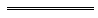 s. 31(1)(b)s. 31(1)(c)s. 32(1)(b)s. 32(1)(c)s. 33(1)(b)s. 33(1)(c)